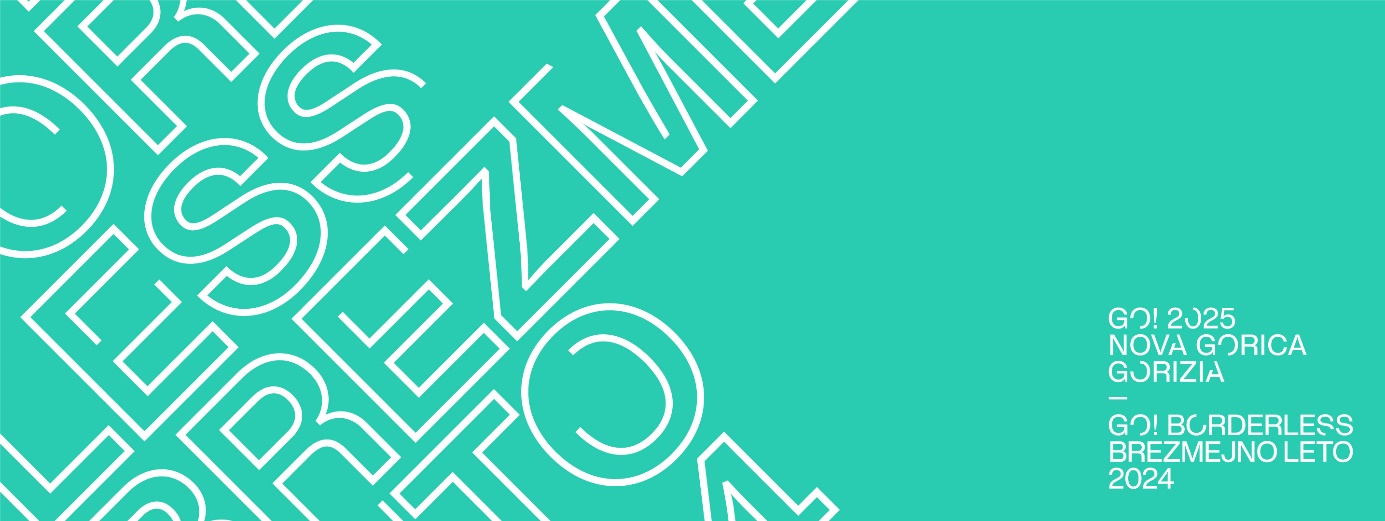 Mestna občina Nova Gorica letošnje BREZMEJNO LETO posveča vsebinam čezmejnega sodelovanja in evropskega povezovanja ter pobudam, ki bodo še dodatno osvetlile naše sožitje v Evropi tudi v luči prihajajoče Evropske prestolnice kulture 2025.Program Brezmejnega leta pripravljamo skupaj s številnimi snovalci, javnimi zavodi, društvi in posamezniki.PROGRAMSilva lapidea, Čezmejno sodobno kiparstvoMuzej Sv. Klare/Museo di Santa Chiara, Gorica (I)Razstava je vključena v program približevanja Nove Gorice in Gorice k EPK 2025 ter prinaša vpogled v stvaritvah štiriindvajsetih italijanskih in slovenskih kipark in kiparjev, ki svoja kiparska hotenja udejanjajo v tradicionalnih naravnih materialih, bodisi v lesu bodisi v kamnu.Sodelujoči umetniki: Vittorio Balcone, Edi Carrer, Stefano Comelli, Paolo Figar, Arianna Gasperina, Boštjan Kavčič, Vasja Kavčič, Damjan Komel, Anja Kranjc, Roberto Kusterle, Roberto Merotto, Claudio Mrakic, Roberto Nanut, Negovan Nemec, Vladimir Makuc, Giovanni Pacor, Nedeljko Pečanac, Zmago Posega, Gorazd Prinčič, Angelo Simonetti, Nika Šimac, Robin Soave, Franco Spano’, Lara Steffe, Enzo Valentinuz, Ana ŽerjalRazstava bo na ogled do 17. marca.Organizator: Kulturno društvo za sodobne umetnosti Prologo iz Gorice in Kulturni dom Nova GoricaAlessandra Lazzaris: MEJE – Za vsakim obzorjem je vedno drugo obzorje, slikeMestna galerija Nova GoricaLeto 2024 so v Mestni galeriji Nova Gorica začeli z razstavo Alessandre Lazzaris. Izhajajoč iz tehnike in poetike njenih del je nastal projekt, ki spodbuja razmislek o pomenu meje, obzorja, posledično pa k razmišljanju o usodi Evrope in celotnega človeštva, o spopadih, ki smo jim priča, o kulturi, razumljeni kot orodje, primerno za približevanje stališč in opevanje razlik. Razstava bo na ogled do 7. februarja.Organizator: Kulturni dom Nova Gorica01.02.2024 ob 19.00Slovesnost ob slovenskem kulturnem prazniku "V iskanju navdiha"Kulturni dom Nova GoricaDan slovenske kulture bomo počastili z odkrivanjem slovenske literarne ustvarjalnosti v Italiji. Prostor od Trbiža do Milj je preplavljen z izjemnimi dosežki literarnih umetnikov vseh generacij. Spoznali bomo nekatere njihove bolj ali manj znane bisere, ki so zaznamovali (ne samo) slovensko literarno zgodovino. Literarni zaklad Slovencev v Italiji je zagotovo bogatejši, zato naj bo ta dan le navdih, da sežete po njihovi ustvarjalnosti.Organizator: Mestna občina Nova Gorica06.02.2024 ob 17.00Predstavitev knjige Inkunabule v Novi GoriciFrančiškanski samostan Kostanjevica Nova Gorica"Po treh letih intenzivnega dela italijanskih strokovnjakov bo predstavljena knjiga Inkunabule v Novi Gorici, v kateri so popisi 27 prvotiskov (knjige natisnjene med leti 1450 in 1500), ki jih najdemo v Novi Gorici. 21 jih je v Škrabčevi knjižnici v samostanu Kostanjevica, 5 v zasebni zbirki Davida in Marinke Brezigar ter 1 iz Goriške knjižnice Franceta Bevka. Strokoven popis inkunabul bo izšel v knjigi, ki bo dvojezična, slovenska in italijanska."Organizator: Frančiškanski samostan Kostanjevica Nova Gorica, Mestna občina Nova Gorica in Goriška knjižnica Franceta Bevka07.02.2024 ob 18.00Odprtje razstave 3. Mednarodnega extempora In vendar oživiTočka Zveze kulturnih društev Nova GoricaOdprtje razstave 3. mednarodnega extempora, ki je oktobra lani potekal na Goriškem gradu v Gorici. Sodelovalo je 49 likovnih ustvarjalcev iz Slovenije, Italije in Avstrije. Odprtje razstave bo v počastitev slovenskega kulturnega praznika pospremila poezija Franceta Prešerna v več jezikih. Razstava bo na ogled do 30. aprila 2024.Organizator: Zveza kulturnih društev Nova Gorica, Porte a Nordest APS Gorizia, Centro culturale ''Mazzini'' ENDAS Monfalcone, Javni sklad RS za kulturne dejavnosti Nova Gorica08.02.2024 ob 11.00Retrospektivna razstava slovenskih in italijanskih umetnikov Dinamika materije z dvojezičnim vodstvomGrad Kromberk Po občasni razstavi slovenskih in italijanskih umetnikov, ki sodi v okvir Festivala vetra in kamna - Energija prostorov, bosta vodila kuratorja Katarina Brešan v slovenskem jeziku in Massimo Premuda v italijanskem. Organizator: Goriški muzej, Casa CAVE Vižovlje in Arhiv Marcello Mascherini08.02.2024 Slovenski kulturni praznik z dvojezičnimi vodstvi v Goriškem muzeju V okviru slovenskega kulturnega praznika so tudi letos po nekaterih zbirkah Muzeja na meji na voljo brezplačna vodstva v slovenskem in italijanskem jeziku, saj je tudi tematika vezana na sosednji državi in njuno burno zgodovino. Razstava Državna meja na Goriškem 1945–2004 Muzej na meji, Muzejska zbirka Kolodvorob 14.00  Vodstvo v slovenskem jezikuob 15.00 Vodstvo v italijanskem jezikuRazstava Na šverc! Tihotapstvo na Goriškem po drugi svetovni vojniMuzej na meji, Muzejska zbirka Pristavaob 15.00 Vodstvo v slovenskem jezikuob 16.00 Vodstvo v italijanskem jezikuOrganizator: Goriški muzej08.02.2024 ob 20.00"Cikel slovenskega filma z italijanskimi podnapisi: projekcija filma Milko Bambič, v stanju rojevanja režiserja Radovana Čoka"Kino Kinemax, Hiša filma, Gorica (I)8. februar bomo obeležili z dokumentarnim portretom Milka Bambiča režiserja Radovana Čoka. Pri nastanku filma je poleg produkcijske hiše Solsticij sodeloval tudi Kinoatelje. Bambič, umetnik slovenskega porekla v Italiji, je bil Spacalov in Černigojev sodobnik v Trstu, kot likovni kritik pa je bil med pionirji slovenske povojne likovne kritike v Italiji. Bil je umetnik, ki je pustil globoko sled v zgodovinski avantgardi, predvsem futurizmu.Organizator: Kinoatelje in produkcijska hiša Solsticijfebruar-majPrimorska poje 2024 na obeh straneh mejeKoncertna prizorišča na obeh straneh mejePrimorska poje je zagotovo ena največjih manifestacij slovenske ljubiteljske kulture. Številni koncerti se bodo odvili na obeh straneh zahodne meje in se zaključili v maju 2024.Organizator: Javni sklad RS za kulturne dejavnosti, Zveza pevskih zborov Primorske, Zveza Slovenskih kulturnih društev , Zveza slovenske kataloške prosvete Gorica in Zveza cerkvenih pevskih zborov Trstfebruar-majLiga brez meja v kategoriji starejši dečki U15Klubska nogometna igriščaLiga brez meja je nogometna liga, namenjena fantom v starosti 15 let. V tem tekmovanju sodeluje pet slovenskih in pet italijanskih klubov. Tekme se igrajo na domicilnih igriščih klubov. Tekmovanje je turnirske narave. V polfinalu se med seboj pomerita dve najvišje uvrščeni  ekipi in Slovenije in dve iz Italije. Na finalni tekmi pa se med seboj pomerita najboljši ekipi obeh držav. Tekmovanje poteka od meseca januarja do meseca maja. Organizator: Medobčinska nogometna zveza Nova Gorica v sodelovanju z nogometnimi klubi01.-02.03.20247. MAHLE eco rallyNova Gorica in Gorica (I)"Start rally-ja bo pred tovarno MAHLE. Tekmovalce bo potna knjiga vodila preko Gorice (I) in nato na Kras. Nadaljevala se bo po Vipavski dolini in prvi dan končala v Novi Gorici. Naslednji dan bo pot vodila po Soški dolini do Kobarida. Predviden je povratek v Novo Gorico in nato cilj rally-ja pred Občinsko palačo. Pri organizaciji prireditve AMD GORICA sodeluje s klubom GORIZIA CORSE iz Gorice."Organizator: Avto moto društvo Gorica08.03.2024 ob 19.00Tradicionalni koncert ob mednarodnem prazniku žena Rože za tvoj danVelika dvorana Občinske palačeNa naš tradicionalni koncert ob mednarodnem prazniku žena, ki bo letos v petek, 8.3.2024, redno vabimo k sodelovanju pevske zbore iz naše ožje in širše okolice, kakor tudi  mlade pevke in  instrumentaliste. Tokrat smo se odločile, da v goste povabimo zamejski Moški pevski zbor Štmaver iz sosednje Gorice.Organizator: Kulturno društvo Ženski pevski zbor Rože Nova Gorica14.03.2024 ob 20.00Cikel slovenskega filma z italijanskimi podnapisi: projekcija filma Telo režiserke Petre SeliškarKino Kinemax, Hiša filma, Gorica (I)Gostili bomo prejemnico nagrade Darko Bratina Petro Seliškar. Njen novi dokumentarni film Telo, ki je nastajal kar dvajset let, je tudi letošnji dobitnik nagrade vesna za najboljši dokumentarni film. Film vodi skozi občutljivo zgodbo o življenju in notranjem svetu ženske, ki se neustrašno bori z redkimi avtoimunskimi boleznimi. Dokumentaristka v filmu prepleta mešanico intimnih pogovorov, osebnih arhivov in impresionističnih podob.Organizator: Kinoatelje in produkcijska hiša Petra Pan Film20.03.2024 ob 18.00Branje poezije v več jezikih ob svetovnem dnevu poezije Točka Zveze kulturnih društev Nova GoricaOb svetovnem dnevu poezije 21. marcu bo v Točki Zveze kulturnih društev Nova Gorica potekalo branje poezije v več jezikih.Organizator: Zveza kulturnih društev Nova Gorica, Porte a Nordest Gorizia, Società Filologica Friulana, Javni sklad RS za kulturne dejavnosti Nova Gorica22.03.2024 ob 19.00Fotografska razstava V dialogu: Boris Gaberščik in Sergio ScabarGalerija GONG"Razstava postavlja v dialog dela dveh mojstrov črno-bele analogne fotografije: slovenskega fotografa Borisa Gaberščika in italijanskega ustvarjalca Sergia Scabarja. Avtorja izhajata iz različnih kulturnih okolij, vendar njuno delo povezuje ustvarjalni pristop, ki temelji na raziskovalni naravi fotografskega medija in kreaciji natančno premišljenih kompozicij, oblikovanih iz rabljenih predmetov. Razstava bo na ogled do 26. aprila 2024."Organizator: Galerija GONG18.-14.04.2024Festival zdravjaNova GoricaV okviru Festivala zdravja se bodo na Sejmu zdravja, ki bo potekal 8. aprila, prvič predstavila različna društva, zavodi, organizacije z obeh strani, ki skrbijo za kakovost življenja populacije preko različnih preventivno rekreativnih zdravstvenih aktivnosti ter preko ozaveščanja in opolnomočenja ljudi na področju zdravja. Festival se bo tudi zaključil s čezmejnim pohodom Poživimo mesti/Vivicittà 2024.Organizator: Mladinski center Nova Gorica, NIJZ in Zdravstveni dom Nova Gorica, Športna zveza11.04.2024 ob 10.00Ulični tek za osnovnošolce iz Goriške regije in zamejstvaNova GoricaNa občinskem krosu sodelujejo osnovnošolci iz Goriške regije in zamejstva.Organizator: Športna zveza Nova Gorica14.04.2024Čezmejni pohod Poživimo mesti/Vivicittà 2024Nova Gorica in Gorica (I)Pohod povezuje prebivalce mest na obeh straneh meje. Tudi pohodne poti potekajo po območju Nove Gorice in Gorice. Velik pomen pa ima prireditev z vidika spodbujanja gibanja v vseh starostnih obdobjih. S pohodom se bo tudi zaključil letošnji Festivala zdravja v Novi Gorici.Organizator: Športna zveza Nova Gorica16.-20.04.2024Festival učilniških predstav Mlada Evropa IVSNG Nova Gorica, Goriška knjižnica Franceta Bevka, Gimnazija Nova GoricaV okviru projekta Mlada Evropa IV gledališke mreže ETC bomo aprila v Novi Gorici gostili festival novonapisanih učilniških predstav, kjer bo moč videti osem predstav iz sedmih držav, med drugim tudi eno v produkciji SNG Nova Gorica. Projekt je za svojo odličnost prejel evropsko nagrado Ars Explora (https://www.artexplora.org/en/europeen-award-editions). Festival bo trajal od torka, 16. aprila, do sobote, 20. aprila.Organizator: SNG Nova Gorica in mreža European theatre convention (ETC)16.04.2024 ob 20.00Premiera predstave Najboljša evropska predstavaSNG Nova GoricaSlovenska premiera mednarodne koprodukcijske predstave, ki je nastala v sodelovanju z gledališči iz Italije, Poljske, Malte, Kosova in Slovenije.Organizator: SNG Nova Gorica18.-20.04.2024Mednarodna konferenca mreže ETC v Novi GoriciSNG Nova GoricaPrva od dveh rednih letnih konferenc mreže European theatre convention v letu 2024 bo tokrat potekala v Novi Gorici. Člani mreže so direktorji, umetniški vodje in sodelavci, zadolženi za mednarodne aktivnosti iz večjih evropskih gledališč.Konferenca bo potekala tri dni od četrtka, 18. aprila, do sobote, 20. aprila.Organizator: SNG Nova Gorica in mreža European theatre convention (ETC)23.04.2024Brezmejno ustvarjalni Društva UNITRI se že vrsto let povezujemo s sosednjimi društvi na obeh straneh meje. Na dogodku bomo predstavili nekatere dejavnosti, ki jih izvajamo. Med slednjimi so petje, ples in glasbeni nastopi ter umetniško izražanje. Organizator: Društvo Univerza za tretje življenjsko obdobje Nova Gorica25.04.-01.05.2024 20. Turnir narodov v kategoriji starejših dečkov U15Nogometna igrišča v regijiV letu 2024 bomo obeležili 20-letnico Turnirja narodov. Turnir je namenjen fantom v starosti 15 let. Turnir istočasno poteka v treh državah (Slovenija, Italija, Avstrija). Na njem nastopajo reprezentance celega sveta.  V Sloveniji se tekme odvijajo na nogometnih igriščih klubov soorganizatorjev. Turnir bo predvidoma potekal v času od 25. aprila do 1. maja.Organizator: Medobčinska nogometna zveza Nova Gorica v sodelovanju z nogometnimi klubi27.04.2024 ob 12.00Predstavitev starodobnih vozil Miteleuropean RacePred zabaviščnim centrom PerlaTuristična vožnja in razstava starodobnih vozil pred zabaviščnim centrom PerlaOrganizator: Avto moto Gorica01.-22.05.2024 Likovna zbirka ART CIRCLE Mednarodni Festival Vizualnih Umetnosti, 2011-2024Avla Občinske palačeOb 20. obletnici vstopa Slovenije v EUsmo na povabilo Oddelka za diplomacijo Ministrstva za zunanje zadeve RS pripravili kuriran izbor iz zbirke mednarodnih umetnikov iz Evropskih držav, ki bo postavljen na ogled v avli novogoriške Občinske palače. Festival je od svojega začetka posvečen evropskemu povezovanju z izvajanjem umetniških rezidenc - Kulturnih ambasad in povezovanju z lokalnim okoljem.Organizator: Kulturno umetniško društvo Manifest v sodelovanju z Mestno občino Nova Gorica06.-08.05.20243. Simpozij v okviru projekta VZHOD/ZAHOD Meja skozi film in zgodovinoNova Gorica in Gorica (I)V maju se obeta tretja izvedba simpozija projekta VZHOD/ZAHOD Meja skozi film in zgodovino, ki preko gibljivih podob raziskuje življenje ob slovensko-italijanski meji. Večletni projekt, ki ga vodi Kinoatelje v sodelovanju s številnimi domačimi in evropskimi partnerji, želi ovrednotiti našo skupno avdiovizualno dediščino in jo prikazati tudi v mednarodnem prostoru.Organizator: Kinoatelje s partnerji09.05.2024Praznovanje 20. obletnice vstopa Slovenije v Evropsko unijoNova GoricaOb letošnjem praznovanju dneva Evrope 9. 5. se bodo odvijali različni dogodki na več mestih v centru Nove Gorice, ki se bodo zaključili z državno proslavo na prostem in neposrednim prenosom na TV Slovenija. Organizator: Protokol Republike Slovenije in Predstavništvo Evropske komisije v sodelovanju z Metno občino Nova Gorica18.05.2024 ob 09.0010. Mednarodna, dobrodelna, netekmovalna in družabna prireditev Tečem, da pomagamŠportni park Nova GoricaPrireditev, ki vključuje rekreativni tek in hojo po atletski stezi ter ob nogometnem igrišču, je primerna za vse ljudi vseh starosti in ne glede na njihove gibalne omejitve. Organizator: Medobčinsko društvo slepih in slabovidnih Nova Gorica, Lions klubi Severne Primorske, Mestna občina Nova Gorica, Center za krepitev zdravja Nova Gorica in Javni zavod za šport Nova Gorica26.05.2024 ob 07.00Pohod ob 20. obletnici vstopa Slovenije v Evropsko unijoNova Gorica in SolkanPohoda ob 20. obletnici vstopa v EU se bodo udeležili tudi člani sosednjih čezmejnih društev. Iz Solkana se bomo povzpeli na Prevalo in po jarkih in kavernah na Frančiškov hrib, Sv. Goro (Skalnico) ter na Vodice, kjer si bomo ogledali podzemni svet avstrijskih kavern. Sestop bo na Preški vrh in po mulatjeri do ovinka pod Prevalo in v Solkan. Organizator: Planinsko društvo Nova Gorica26.05.2024 ob 09.30Skupna vodstva po palačah rodbine CoroniniPalača Coronini, Grad Kromberk Muzej in Fundacija obujata zgodovinsko povezavo med rezidencama Grad Kromberk in Palazzo Coronini Cronberg v Gorici ter ponujata skupna vodstva s skupno vstopnico. Potekala bodo vzporedno v slovenskem in italijanskem jeziku.Organizator: Goriški muzej in Fundacija palača Coronini Cronberg26.05.2024 ob 10.00Čezmejni pohod "Pohod solidarnosti - Marcia della solidarietà"Gorica (I) Parco San Rocco - Pristava (Rafut) - Nova Gorica - Gorica (I)Tradicionalni pohod solidarnosti društev, ki pomagajo osebam s posebnimi potrebami. Organizator: Društvo za pomoč osebam s posebnimi potrebami Stara Gora in društvo Anffas iz Gorice (I)27.05.2024 ob 09.003. Mednarodna kiparska rezidenca Wood&Stone LokveLokve Med 27. majem 2024 in 2. junijem 2024 bodo Lokve že tretje leto zapored gostile 6 domačih in tujih akademskih kiparjev, ki bodo vas Lokve za teden dni spremenili v atelje na prostem in iz lesa in kamna ustvarjali kipe, ki bodo postali del Forma vive Lokve. To bo že 3. kiparska rezidenca, ki jo Lokve gostijo z namenom približanja umetnosti domačinom in obiskovalcem Lokvi. Forma viva je pospremljena s katalogom in sprehodom Od kipa do kipa. Organizator: Turistično-kulturno in športno društvo LO-KO, Gostilna Lokve, Art Circle Slovenija30.05.2024 ob 18.00Letna razstava Akademije umetnosti Univerze v Novi GoriciAkademija umetnostiKot je navada, dvakrat letno ob zaključkih semestrov pripravljamo pregled študentske ustvarjalnosti. Takrat se v razstavne prostore spremenijo vse predavalnice in hodniki Akademije. Toplo vabljeni, da se nam pridružite v četrtek, 30. maja med 18. in 21. uro, na javni ogled študentskih del na našo Akademijo umetnosti.Organizator: Akademija umetnosti Univerze v Novi Goricimaj-oktoberDvojna razstava Nova Gorica – novo mesto na mejiRazstavni prostor med Goriško knjižnico Franceta Bevka in Slovenskim narodnim gledališčem Nova GoricaNova mesta - urbane utopije:Nova Gorica je prvo na novo zgrajeno mesto v 20. stoletju, ki bo postalo EPK. Ni pa edino. Predstavljeni bodo različni tipi novih mest širom Evrope. Del projekta "Ab Initio - urbana utopija" iz uradnega programa EPK.  Mejna mesta - dvojna mesta: Razstava je del projekta "Transbordering Laboratory". Predstavljen bo koncept dvojnih mest, razmisleki o bivanju v njih in specifična spoznanja o čezmejnem življenju.Organizator: Društvo humanistov Goriške in Zavod Magistrala02.06.2024 ob 10.00Dežela prijateljev 2024Borov gozdiček, travnik pred Občinsko palačo, Občinska palača in park ob avtobusni postajiDežela prijateljev je brezplačen in dobrodelen dogodek, ki vsako leto privabi veliko družin iz vse Slovenije ter zamejstva. Združuje veliko junakov iz pravljičnega in živalskega sveta. Gre za dogodek, ki poziva k prijateljstvu in pravilnemu odnosu do živali ter okolja. Priča bomo brezmejni hoopers tekmi, k vsebinskemu programu bomo poleg slovenskih povabili tudi italijanske šole, kjer si bodo otroci izmenjali kamenčke prijateljstva.Organizator: Žurnal24.si, Radio Robin in Mestna občina Nova Gorica10.06.2024 ob 12.00Mobilna interaktivna igra Mesto in mesto/Città e cittàNova Gorica, Gorica (I) in okolicaSNG Nova Gorica v okviru projekta Ustvarjalne Evrope ACuTe, ki je osredotočen na digitalno v gledališču, razvija interaktivno spletno mobilno igro, ki bo s svojimi nalogami povezala zgodovinsko pomembne točke v obeh Goricah. Igro bo moč igrati v slovenskem, italijanskem, furlanskem in angleškem jeziku.Organizator: SNG Nova Gorica, ZRC SAZU Raziskovalna postaja Nova Gorica, Società Filologica FriulanajunijVečer Orientalskega plesa Yaz Nefes-i 2024Kulturni center Mostovna, Solkan"Večer orientalskega plesa ""Yaz Nefes-i 2024""
V orientalskem vzdušju se bodo na odru Kulturnega centra Mostovna zvrstili različni stili Rags Sharkija, folklora ter magična tradicija orientalskega plesa. Nastopajoči: Nefes-ke, Amaa Rakesha, Teja Žižmond, Aneja & Nastja Črnigoj ter gostje Desert Roses iz Sežane, Ladies iz ADS just dance&fit iz Farre D'Isonzo (IT)"Organizator: KPD Franc Zgonik Branik - plesna skupina Nefes16.06.2024 ob 09.30Skupna vodstva po palačah rodbine CoroniniGrad Kromberk, Palača CoroniniMuzej in Fundacija obujata zgodovinsko povezavo med rezidencama Grad Kromberk in Palazzo Coronini Cronberg v Gorici ter ponujata skupna vodstva s skupno vstopnico. Potekala bodo vzporedno v slovenskem in italijanskem jeziku.Organizator: Goriški muzej in Fundacija palača Coronini Cronberg06.07.2024 ob 12.00Beer&Blues LokveLokveVsako leto, že četrto leto zapored, je prva sobota v juniju rezervirana za urbane bluesovske zvoke, ki jih dostavimo v čudovito kuliso Trnovskega gozda. Na Lokvah zaživi tako spoj narave in glasbe običajno z enim slovenskim in enim italijanskim bandom. Organizator: Gostilna Lokve v sodelovanju s TKŠ LO-KO Lokve in Kud Morgan01.09.2024 ob 12.00Brezmejno letalstvo bratov RusjanNova Gorica, Letališče Gorica (I), Letališče Ajdovščina"Organizacija Fly-in dogodka (letalskega srečanja) na letališču Gorica (alternativna lokacija je letališče Ajdovščina) s prihodom letal drugih aeroklubov in operaterjev. Pregled zgodovine letalstva na Goriškem in širše ter predstavitev biografskega filma pilota Edvarda Rusjana (lokacija Nova Gorica). Organizacija informativnih letov s klubskimi letali za interesente letalstva. Točen datum izvedbe dogodka bo planiran glede na vremenske razmere. "Organizator: Aeroklub Gorica06.09.2024 ob 20.00Večer ob občinskem prazniku s slavnostno sejo Mestnega sveta in podelitvijo nagrad Mestne občine Nova GoricaSlovensko narodno gledališče Nova GoricaNa osrednjem dogodku ob občinskem prazniku se bomo posvetili brezmejnosti našega prostora in letošnjim nagrajencem, ki so pomembno zaznamovali življenje v njem.     Organizator: Mestna občina Nova Gorica14.09.2024 ob 09.00Literarna pokrajina Goriške 2024Nova Gorica in Gorica (I)Literarni sprehod s programom.Organizator: JSKD Nova Gorica s številnimi soorganizatorji23.09.2024Čezmejni odbojkarski turnir za dekletaŠportni park Nova Gorica in novogoriške telovadniceČezmejni odbojkarski turnir za dekleta, na katerem bodo sodelovale ekipe ZSŠDI, OK Gorica in druge povabljene ekipe iz obmejnih področij sosednjih držav.Organizator: Športna zveza Nova Gorica27.09.2024 ob 18.00Kulturni večer z odprtjem razstave Kud Goriška paleta in KD Briški grič Sedež Kulturnega društva Briški grič, Bukovje 6 Števerjan (I)Kulturno umetniško društvo Goriška paleta iz Nove Gorice in Kulturno društvo Briški grič iz Števerjana že vrsto let aktivno in uspešno delujeta na različnih področjih kulture tako v Sloveniji kot v Italiji. V duhu čezmejnega povezovanja in v želji po združevanju ljubiteljev kulture iz obeh strani meje se bosta društvi predstavili z glasbenimi in pevskimi nastopi ter odprtjem razstave slikarskih, fotografskih in keramičnih del svojih članov.   Organizator: Kulturno umetniško društvo Goriška paleta (SLO) in Kulturno društvo Briški grič (I)28.09.2024 ob 10.0010. Goriški Tek in Hoja za upanjeNova Gorica in okolica"Jubilejni 10. Goriški Tek in Hoja za upanje je tradicionalni športno-dobrodelni dogodek, ki služi kot uvod v rožnati oktober, saj je povezan z rakom dojk in težavami, ki jih povzroča med žensko populacijo. Soorganizatorji sporočamo, da z redno telesno aktivnostjo, primerno prehrano in vzdrževanjem telesne teže ohranjamo in skrbimo za svoje zdravje.
Prireditev je dobrodelna: startnina bo namenjena onkološkemu oddelku SBNG."Organizator: Društvo ko-RAK.si, Športna zveza, MONG in potencialno italijanski partnerji A.N.D.O.S. Onlus28.09.2024 ob 19.00Koncert Rože za Novo GoricoVelika dvorana Občinske palače"Ženski pevski zbor Rože Nova Gorica bo tudi letos organiziral, že enajstič, samostojni koncert, običajno z več gosti pod naslovom Rože za Novo Gorico. Tokrat bo koncert v okviru projekta ""Brezmejno leto"" povezal obe strani meje, saj bo z nami nastopil zamejski MoPZ Fantje izpod grmade iz Devina. Z njim se želimo pokloniti in tudi zahvaliti občini in občanom za podporo zboru. "Organizator: Kulturno društvo Ženski pevski zbor Rože Nova Goricaseptember26. Mednarodni Pokal Perla v umetnostnem kotalkanjuKotalkališče v SolkanuMednarodni Pokal Perla se že tradicionalno odvija v drugi polovici septembra. Je zelo priljubljena prireditev med klubi na obeh straneh meje. Na njej so vedno prisotni vsi slovenski klubi, udeležijo se je tudi vsi povabljeni klubi iz sosednje Italije in Hrvaške. Z več kot 150 tekmovalci zadnja leta podiramo rekorde v udeležbi.Organizator: Kotalkarski klub Perla Solkanseptember in oktoberSkupna vodstva po palačah rodbine CoroniniGrad Kromberk, Palača CoroniniMuzej in Fundacija obujata zgodovinsko povezavo med rezidencama Grad Kromberk in Palazzo Coronini Cronberg v Gorici ter ponujata skupna vodstva s skupno vstopnico. Potekala bodo vzporedno v slovenskem in italijanskem jeziku.Organizator: Goriški muzej in Fundacija palača Coronini Cronberg03.10.2024Festival R.o.RNova Gorica in Gorica (I), Bevkov trgFestival sodobnih umetniških, intermedijskih ter performativnih praks. Organizator: Zavod BridA08.-13.10.2024Čezmejni filmski festival Poklon vizijiNova Gorica in Gorica (I)Čezmejni filmski festival Poklon viziji, ki ga Kinoatelje pripravlja v sodelovanju s številnimi partnerji, bo tudi v letu 2024 goriški prostor prežel z družbeno angažirano kinematografijo prepoznavnih in mladih avtorjev. Ob tej priložnosti bomo letos počastili 25. obletnico podeljevanja nagrade Darko Bratina na festivalu, ki nosi sporočilo o transformativni, humanistični in poetični moči filmskih podob.Organizator: Kinoatelje s partnerji16.10.2024 ob 17.00Čezmejni plesni festival Vis-a-vìSNG Nova Gorica, Teatro Verdi Gorica, Teatro di Cormons, Teatro di GradiscaPetdnevni festival plesnih predstav z bogatim spremljevalnim programom, ki poteka v večih dvoranah v obeh Goricah in okolici.Organizator: Artisti Associati v sodelovanju s SNG Nova Gorica20.10.2024 ob 18.00Goriška zborovska srečanja, Celovečerni koncert ob 10. obletnici smrti skladatelja Pavleta Merkùja Gorica (I), Nova GoricaZborovski koncert ob 10. obletnici smrti skladatelja Pavleta Merkùja s sodelovanjem slovenskih in zamejskih zborov.Organizator: Zveza kulturnih društev Nova Gorica, Javni sklad RS za kulturne dejavnosti Nova Gorica26.10.2024 ob 11.00Hodi in odleti s Sabotina Sabotin, Nova GoricaOb primernem vremenu se s parkirišča ob Solkanskem mostu odpravimo peš na Sabotin. S Sabotina odletimo nad Novo Gorico ter pristanemo na travniku pred Zabaviščnim centrom Perla. Dogodka se lahko udeležijo vsi prosti letalci jadralnih padal iz Slovenije ter zamejstva. Po pristanku sledi druženje ter prikaz letalnih naprav in opreme.Organizator: Društvo jadralnih padalcev Polet Nova Gorica07.11.2024 ob 20.0024. mednarodni festival sodobnih umetniških praks PixxelpointMestna galerija Nova Gorica, Galerija Tir, Galerija Agore Gorica (I) in drugjePixxelpoint, ki izhaja iz vizualne kulture elektronskih medijev, se osredotoča tako na razvijanje in boljše razumevanje razsežnosti digitalnih svetov ter digitaliziranja stvarnega sveta okoli nas, skupaj z njegovo predstavitvijo in popularizacijo, kot na vzpodbujanje teoretskega, kritičnega diskurza in refleksije o intermedijski umetnosti.  Tokratno edicijo festivala bo kuriral Janez Fakin Janša, kot umetniški vodja, s kuratorsko ekipo. Organizator: Kulturni dom Nova Gorica14.11.2024 ob 20.00Premiera predstave V iskanju izgubljenega jezikaSNG Nova GoricaPredstava V iskanju izgubljenega jezika je drugi del trilogije, ki nastaja v sodelovanju s festivalom Mittelfest in Zavodom GO!2025. Besedilo piše Goran Vojnović, predstavo pa bo režiral Janusz Kica.Organizator: SNG Nova GoricanovemberPredstavitev projektov Evropske prestolnice kulture 2025 Nova Gorica - GoricaRazstavni prostor med Goriško knjižnico Franceta Bevka in Slovenskim narodnim gledališčem Nova GoricaSpoznajte uradni program GO! 2025. Številne projekte s skupnim ciljem – odgrniti svetu naš kulturni razgled, od Soče do Alp in Jadrana, od Mušiča in Basaglie do Ravnikarja in Gadjieva, ter se hkrati ozreti v svet onkraj meja.Organizator: GO! 2025 - Evropska prestolnica kulture, Nova GoricanovemberNove perspektive Kulturni dom Nova GoricaPredstavljamo program aktualnih filmov študentk in študentov Akademije umetnosti Univerze v Novi Gorici, ki so bili posneti oz. ustvarjeni na Goriškem. S filmskim večerom kratkih filmov nadaljujemo tradicijo predstavljanja izbranih študentskih filmskih del novogoriške akademije. Po večini gre za premierno prikazovanje pred odhodom filmov na festivale doma in v tujini. Filme bodo pospremile tudi filmske ekipe.Organizator: Akademija umetnosti Univerze v Novi Gorici03.12.2024 ob 11.00Ta veseli dan kulture v Štandrežu – dogodek za otroke slovenskih vrtcev in šol iz Štandreža Župnijski dom Anton Gregorčič Štandrež, Gorica (I)V sodelovanju s Prosvetnim društvom Štandrež in Župnijo Svetega Andreja Štandrež že tradicionalno pripravljamo gledališko predstavo oziroma predstavitev slikanic za otroke iz slovenskih šol in vrtcev v Štandrežu.Organizator: Zveza kulturnih društev Nova Gorica, Prosvetno društvo Štandrež, Župnija Svetega Andreja Štandrež, Javni sklad RS za kulturne dejavnosti Nova Gorica03.12.2024 ob 18.00Odprtje razstave Pobrateni kraji/občine (delovni naslov)Vhodna avla Pokrajinskega arhiva v Novi GoriciNamen potujoče razstave, ki bi se izmenično postavljala v Sloveniji in Italiji, je prikazati čezmejno sodelovanje severnoprimorskih krajev s kraji v Goriški pokrajini, ki ima svoje začetke že v sedemdesetih letih prejšnjega stoletja. Na podlagi v arhivu in na terenu hranjenega gradiva bodo podrobno predstavljeni potek sodelovanja in pobratenja ter konkretni dogodki in aktivnosti, ki so bili izvedeni z namenom povezovanja med dvema narodoma. Organizator: Pokrajinski arhiv v Novi Gorici07. in 08.12.2024Božično-novoletna kotalkarska revijaLa Valletta Gorica (I) in dvorana Balon Nova GoricaBožično-novoletna kotalkarska revija, ki jo s skupnimi močmi ustvarjajo kotalkarji in kotalkarice iz dveh obmejnih klubov, KK Perla Solkan in La Fenice Goriziana (I).Organizator: Kotalkarski klub Perla Solkan v sodelovanju z La Fenice GorizianadecemberČezmejna razstava rezbarjev na Sveti GoriSveta GoraSkupna razstava slovenskih in italijanskih rezbarjev ter kamnosekov na Sveti Gori, ki bo na ogled še celo leto 2025. Organizator: RIRDS, Rezbarsko intarzijsko restavratorsko društvo SolkanJavni pogovori Dialogi_čez_Kavarna in knjigarna na Delpinovi ulici"Dialogi_čez_ so javni pogovori, ki jih organizira Fakulteta za humanistiko Univerze v Novi Gorici. Soočimo strokovnjake z različnih področij na temo meje in čezmejnosti. Skozi moderirano razpravo presegamo razkorak med teorijo in prakso ter prispevamo k novemu razumevanju kompleksnih vprašanj sodobnosti.V letu 2024 se bodo pogovori nanašali na teme trženja kulture (marec), moškosti (maj) ter jezikoslovja (oktober). "Organizator: Fakulteta za humanistiko, Univerza v Novi GoriciOtvoritev prvih znanstvenih atrakcij v čezmejnem Znanstveno-tehničnem parkuZeleni pas ob mejiSkupina dijakov z Gimnazije Nova Gorica in njihovih mentorjev pripravlja postavitev zanimivih znanstvenih poskusov/atrakcij, ki bodo postavljeni vzdolž zelenega pasu ob meji. Do poletja 2024 načrtujemo izdelati in postaviti prve poskuse. Njihovo postavljanje se bo nadaljevalo tudi v naslednjih letih.Organizator: Gimnazija Nova Gorica v sodelovanju z Mestno občino Nova Gorica in EZTS GOFestival Mesto knjige Revija Razpotja: Predstavitev posebnega sklopa Evropa glasujepredvidoma Bevkov trg"Predstavitev sklopa v reviji Razpotja in pogovor z avtorji. V posebnem tematskem sklopu bomo v letu 2024 spremljali evropske volitve, analizirali domače in tuje poglede na politični pomen evropskih volitev in pri tem skušali vključiti širok spekter različnih perspektiv. S tem bomo bralce opremili za kompleksno politično dogajanje, ki se bo z volitvami v Evropski parlament odvilo po celotnem kontinentu."Organizator: Društvo humanistov GoriškeIzid in predstavitev publikacije Monografija o arhitekturi in urbanizmu širšega goriškega prostora v 20. stoletjuNova Gorica, Gorica (I)Namen  arhitekturne publikacije je oblikovanje skupnega odnosa do kvalitetne arhitekture v čezmejnem prostoru in odnos do slednje kot elementa pozitivne identifikacije za prebivalce v somestju. Pripomogla naj bi k boljšemu razumevanju ter posledično spoštovanju in krepitvi večkulturne identitete. Kot kulturni produkt je namenjena dodatni kulturno-turistični ponudbi prostora. Organizator: Društvo primorskih arhitektov in  l'Ordine degli Architetti PPC di GoriziaKoncert v sklopu cikla Glasba z vrtov sv. FrančiškaDvorana Frančiškanskega samostana Kostanjevica v Novi GoriciV mesecu maju in juniju tradicionalno odmeva Glasba z vrtov svetega Frančiška. Duhovno moč te izjemne kulturnozgodovinske lokacije bomo že 28-etič obogatili s šestimi koncerti vokalne in instrumentalne glasbe. Tradicionalno (vsaj) enega izmed njih oblikujemo v prijateljskem sodelovanju s Slovenskim centrom za glasbo in vzgojo Emil Komel iz sosednje Gorice in Mednarodnim tekmovanjem Musica Goritiensis.Organizator: Kulturni dom Nova Gorica, SCGV Emil Komel Gorica (I), Mednarodno tekmovanje Musica GoritiensisČezmejni festival Med zvoki krajev/Festival transfrontaliero Nei suoni dei luoghiGrad Kromberk, Frančiškanski samostan Kostanjevica idr. Kulturni dom Nova Gorica se že vrsto let vključuje v različne čezmejne projekte, saj verjamemo, da umetnost ne pozna meja, glasba pa sploh ne prevodov. Eden takih je tudi festival Med zvoki krajev/Nei suoni dei luoghi, ki se v organizaciji društva Progetto Musica iz Vidma odvija že od leta 1999. Koncerti tega poletnega festivala z glasbo plemenitijo kulturno dediščino številnih zanimivih krajev Goriške in dežele Furlanije-Julijske krajine.Organizator: Kulturni dom Nova Gorica v sodelovanju z italijanskim partnerjem Društvo Progetto Musica iz VidmaFestival srednjeveške in renesančne glasbe Flores MusicaeGrad Kromberk, Cerkev sv. Mihaela v Šmihelu, Cerkev Gospodovega oznanjenja Mariji v Novi Gorici, Vila Vipolže idr.Festival srednjeveške in renesančne glasbe Flores Musicae je razpet med Novo Gorico, Gorico in Goriškimi brdi. Festival, ki ga bo letos že dvanajstič oblikoval umetniški vodja Bor Zuljan, oblikujemo ob finančni podpori Mestne občine Nova Gorica in Ministrstva RS za kulturo. Posebnost te jesenske festivalske karavane je prepletanje različnih glasbenih zvrsti v nenehnem zasledovanju sinteze med sodobno in staro glasbo.Organizator: Kulturni dom Nova Gorica, Društvo Dramsam Centro Giuliano di Musica Antica in Festival Musica CorteseFestival Oktober JazzKulturni dom Nova Gorica, Vila Vipolže, Grad Kromberk idr.Festival Oktober Jazz sloni na desetletni zapuščini cikla Jesenski glasbeni tris.  Po desetih letih pa je v trojčku prevladal jazz, zato tudi ne preseneča preimenovanje cikla v festival Oktober Jazz. Le-ta prinaša pester nabor jazzistov iz goriške zibelke, širše Slovenije, dežele Furlanije-Julijske krajine ter drugih koncev Evrope in sveta, ki v Novo Gorico prinašajo svežino novejše jazzovske produkcije.Organizator: Kulturni dom Nova Gorica, Društvo Controtempo iz Krmina in Festival Jazz&Wine Of PeaceKoncertni triptih "Od EPK Tartu 2024 do GO!2025"Tartu (Estonia), Gorica (I), Kulturni dom Nova GoricaNamen mednarodnega projekta Koncertni triptih je povezati izbrane aktualne prestolnice kulture s prihajajočo GO! 2025 v obliki izmenjave dobrih praks in sklepanja prijateljskih vezi. Konec leta 2022 je tako triptih »Od EPK Novi Sad do GO! 2025« povezal obe Gorici z Novim Sadom, decembra 2023 smo povezavo »Od Veszpréma 2023 do GO! 2025« vzpostavili  z madžarsko prestolnico kulture, letos pa bo na vrsti estonska nosilka naziva Tartu.Organizator: Kulturni dom Nova Gorica v sodelovanju z italijanskim partnerjem Društvo Progetto MusicaČezmejni praznični cikel GoGospelKulturni dom Nova Gorica, Kulturni dom Gorica (I)»GoGospel« je čezmejni praznični cikel, ki svoje začetke najde na področju gospel oz. črnske duhovne glasbe. Skozi leta smo ga obogatili s koncerti božičnih in ljudskih pesmi slovenske in širše evropske glasbene zakladnice. Občinstvo »obeh Goric« tako popeljemo v pravljično doživetje z znanimi božičnimi pesmimi, ki jih poznajo tako mlajši kot starejši.Organizator: Kulturni dom Nova Gorica, Kulturni dom Gorica (I), Kulturna zadruga Maja iz Gorice (I)Dan v Pevmi in ŠtmavruPevma, Štmaver (I)"Poklon v Pevmi, ob spomeniku in na pokopališču, padlim v NOB ter Angeli Boškin, prvi šolani medicinski sestri na Slovenskem. Ogled cerkve Toneta Kralja in kapelice v Štmavru.Sodelujoči: Lovrenc Persoglia, predsednik KS, Vili Prinčič, član okrožnega sveta za Pevmo, Štmaver in Oslavje, Mirko Primožič, VZPI-ANPI, Mirko Radinja, obnovitelj kapelice v ŠtmavruKulturni program: kitarska skupina Je ku je iz Nove Gorice"Organizator: Gabrijela Vidmar s kitarsko skupino Je ku je iz Nove Gorice, Lučka Mozetič, Društvo upokojencev Nova Gorica, Krajevna skupnost Pevma, Štmaver, OslavjeŠportni dogodek Prečkanje meje po zraku - viskovanje z namenom povezovanja obeh GoricNova GoricaVisokovanje (ang. highline) je hoja po trakovih na visoki višini, pri kateri mora posameznik večkrat prestopiti meje in zmogljivosti samega sebe. Za tokratni dogodek smo k sodelovanju povabili športnike iz sosednjih držav, da skupaj prečkamo tudi to mejo. Obenem bi to bil tudi svojevrsten rekord pri nas.Organizator: Športno društvo SlackAlienEvropska prestolnica kulture GO! 2025V program Brezmejnega leta so vključeni tudi vsi dogodki v okviru Evropske prestolnice kulture EPK GO! 2025, ki jih najdete na naslednji povezavi https://www.go2025.eu/sl/whats-up/dogodki. 